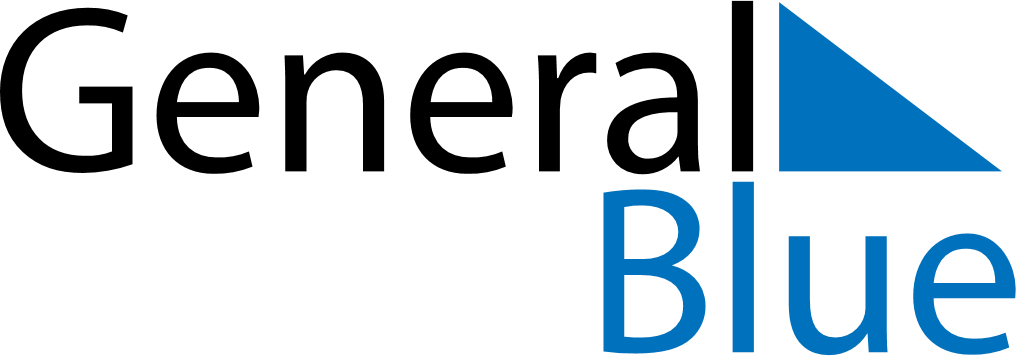 June 2024June 2024June 2024June 2024June 2024June 2024June 2024Melo, Cerro Largo, UruguayMelo, Cerro Largo, UruguayMelo, Cerro Largo, UruguayMelo, Cerro Largo, UruguayMelo, Cerro Largo, UruguayMelo, Cerro Largo, UruguayMelo, Cerro Largo, UruguaySundayMondayMondayTuesdayWednesdayThursdayFridaySaturday1Sunrise: 7:29 AMSunset: 5:39 PMDaylight: 10 hours and 9 minutes.23345678Sunrise: 7:30 AMSunset: 5:39 PMDaylight: 10 hours and 8 minutes.Sunrise: 7:30 AMSunset: 5:38 PMDaylight: 10 hours and 7 minutes.Sunrise: 7:30 AMSunset: 5:38 PMDaylight: 10 hours and 7 minutes.Sunrise: 7:31 AMSunset: 5:38 PMDaylight: 10 hours and 7 minutes.Sunrise: 7:31 AMSunset: 5:38 PMDaylight: 10 hours and 6 minutes.Sunrise: 7:32 AMSunset: 5:38 PMDaylight: 10 hours and 5 minutes.Sunrise: 7:32 AMSunset: 5:38 PMDaylight: 10 hours and 5 minutes.Sunrise: 7:33 AMSunset: 5:38 PMDaylight: 10 hours and 4 minutes.910101112131415Sunrise: 7:33 AMSunset: 5:38 PMDaylight: 10 hours and 4 minutes.Sunrise: 7:34 AMSunset: 5:38 PMDaylight: 10 hours and 3 minutes.Sunrise: 7:34 AMSunset: 5:38 PMDaylight: 10 hours and 3 minutes.Sunrise: 7:34 AMSunset: 5:38 PMDaylight: 10 hours and 3 minutes.Sunrise: 7:35 AMSunset: 5:38 PMDaylight: 10 hours and 2 minutes.Sunrise: 7:35 AMSunset: 5:38 PMDaylight: 10 hours and 2 minutes.Sunrise: 7:35 AMSunset: 5:38 PMDaylight: 10 hours and 2 minutes.Sunrise: 7:36 AMSunset: 5:38 PMDaylight: 10 hours and 2 minutes.1617171819202122Sunrise: 7:36 AMSunset: 5:38 PMDaylight: 10 hours and 1 minute.Sunrise: 7:36 AMSunset: 5:38 PMDaylight: 10 hours and 1 minute.Sunrise: 7:36 AMSunset: 5:38 PMDaylight: 10 hours and 1 minute.Sunrise: 7:37 AMSunset: 5:38 PMDaylight: 10 hours and 1 minute.Sunrise: 7:37 AMSunset: 5:38 PMDaylight: 10 hours and 1 minute.Sunrise: 7:37 AMSunset: 5:38 PMDaylight: 10 hours and 1 minute.Sunrise: 7:37 AMSunset: 5:39 PMDaylight: 10 hours and 1 minute.Sunrise: 7:38 AMSunset: 5:39 PMDaylight: 10 hours and 1 minute.2324242526272829Sunrise: 7:38 AMSunset: 5:39 PMDaylight: 10 hours and 1 minute.Sunrise: 7:38 AMSunset: 5:39 PMDaylight: 10 hours and 1 minute.Sunrise: 7:38 AMSunset: 5:39 PMDaylight: 10 hours and 1 minute.Sunrise: 7:38 AMSunset: 5:40 PMDaylight: 10 hours and 1 minute.Sunrise: 7:38 AMSunset: 5:40 PMDaylight: 10 hours and 1 minute.Sunrise: 7:38 AMSunset: 5:40 PMDaylight: 10 hours and 2 minutes.Sunrise: 7:38 AMSunset: 5:41 PMDaylight: 10 hours and 2 minutes.Sunrise: 7:38 AMSunset: 5:41 PMDaylight: 10 hours and 2 minutes.30Sunrise: 7:38 AMSunset: 5:41 PMDaylight: 10 hours and 3 minutes.